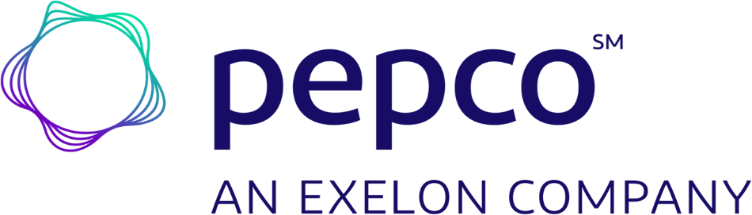 I hereby authorize Pepco to release my historical energy usage and billing information on my electric account to the entity detailed below.  This entity is authorized to evaluate my energy usage patterns solely for the purposes of energy benchmarking.Requestor’s Information (please print):Individual_________________________________	   Representing________________________________ Address   ______________________________________________________________________________Email Address _________________________   Phone Number _______________________Customer Authorizes the Following:The release of historical usage data for the account(s) listed below.This authorization commences on the date of execution of this release and terminates the earlier of the date that Customer vacates the Address, the customer’s account number changes or at such time as Customer rescinds this authorization by submitting a written notice of rescission to Owner and Pepco.  Customer Information (please print) Customer Name________________________________________________________ Address_______________________________________________________________ City _______________________________State   ___________Zip ______________ Business Contact Name _________________________________  Telephone Number (___) _______________Customer Signature______________________________________________________________	Account Number (as shown on latest bill)________________________________________               ______________________________________________________________________________               ______________________________________________________________________________               ______________________________________